Community of Faith: Real Property Worksheet 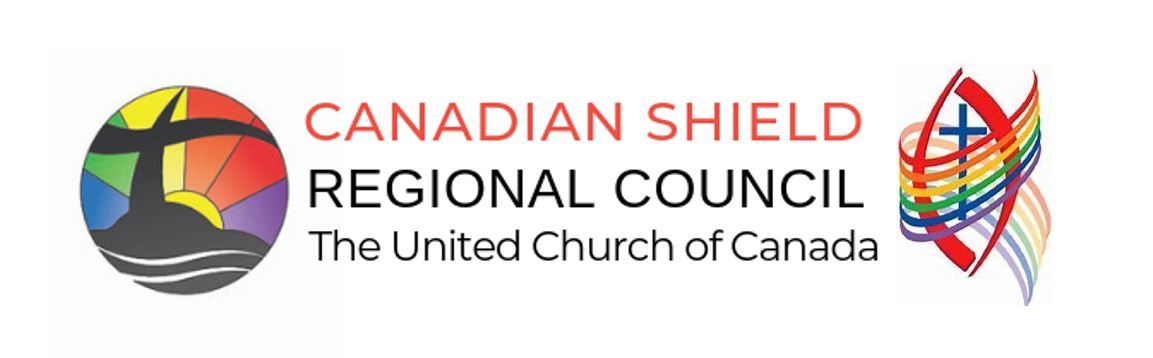 PURPOSE:      To provide information about the Community of Faith’s real property assets.Who uses it: Communities of Faith in gathering their profile information for ChurchHub and to be sent to the                            Regional Council.Community of Faith:      Address:      Pastoral Charge:     Regional Council:      Date: The community of faith continues to describe its ministry context by outlining some of the details of its real property.Please list all church property including manses, building lots, or other property held separate from the church land and building. Include the street address.Congregational property is sometimes listed in the name of one of the denominations that formed The United Church of Canada. Has the title for these properties been confirmed as being properly held as the property of a congregation of The United Church of Canada? Yes		 No    CemeteriesPlease list all cemeteries including any previously connected with the congregation and no longer operated by it. Please include cemeteries of congregations who may have amalgamated or from existing congregation. 